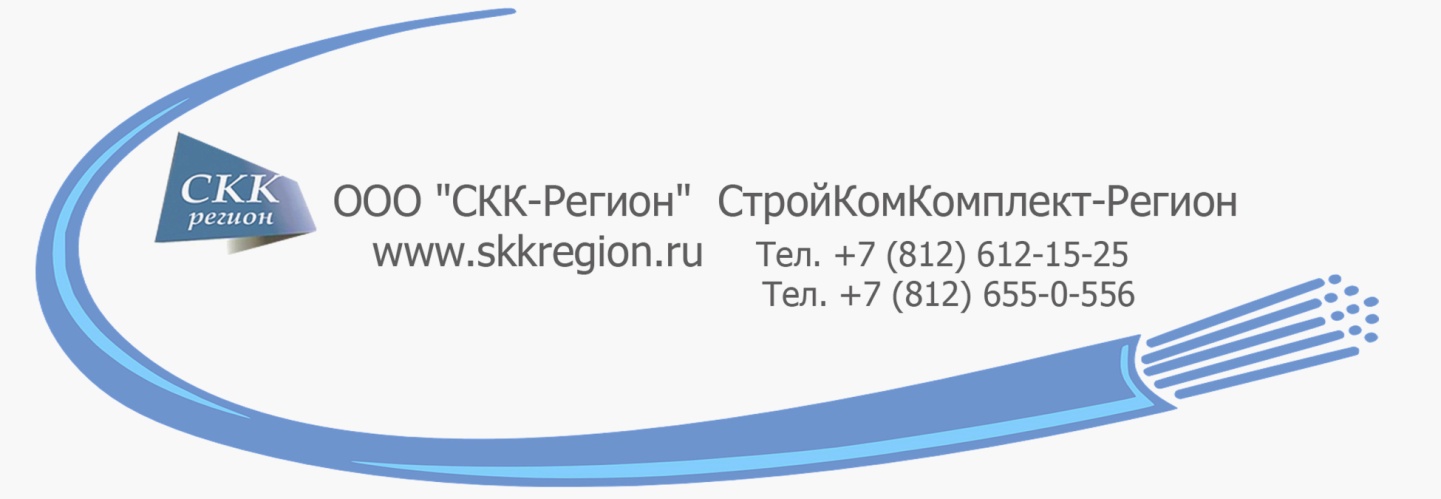                                              КОММЕРЧЕСКОЕ ПРЕДЛОЖЕНИЕНаша компания предлагает Вам из наличия и под заказ кабельно-проводниковую продукцию. Вся продукция сертифицирована и отвечает требованиям безопасности. Мы осуществляем комплектацию заказов и доставку КПП во все регионы РФ и ближнего зарубежья различными транспортными компаниями._______________________________________________________________________________________________________________________Предоставление клиентам широкого ассортимента кабельной, электротехнической продукции общепромышленного, судового, специального назначения, светотехники;постоянное наличие на складе разнообразных товаров, в случае отсутствия необходимого - срочная доставка «под заказ»;возможность выбора нужного товара по каталогу электротехнической продукции, размещённому на сайте нашей компании;разумные цены, гибкая система скидок;обеспечение комплексных поставок продукции;возможность заказа электротехнической продукции через интернет;доставка купленного товара в любую, указанную покупателем, точку России.______________________________________________________________________________________________  Краткий перечень поставляемой продукции: - кабель силовой гибкий  КГ, КГН, КПГ, КПГН, КОГ, РПШ, РПШЭ и т.д - кабель судовой  КНР, НРШМ, КНРЭ, КНРк, КНРЭк, МЭРШН и т.д. - кабель судовой  КМПВ, КМПВЭ, КМПЭВ, СМПВГ, СПОВ и т.д. - кабель силовой в  ПВХ изоляции ВВГ, АВВГ, NYM, NUM, АВББШВ и т.д - кабель силовой с  ПБИ АСБ2л, ААБл, ААШв, АОСк, ЦАСб, СБ ит.д. - кабель силовой с изоляцией из  СПЭ АПВББШП, ПВВГ, АПВПУ,ПВПУ2г и т.д. - кабель шахтный и экскаваторный  КГЭ, КГВШ, КГЭН, КГЭНШ и т.д. - кабель контрольный  КВВГ, АКВВГ, КВВГЭ, КРВБ, АКВББШВ и т.д. - кабель силовой с резиновой изоляцией  АВРГ, ВРБГ, НРГ и т.д. - кабель управления  КУПЭВ, КУПВ, КУПР и т.д. - провода  ПВС, ПВ, АПВ, А, АС, МГ, ШВВП, СИП и т.д. - кабельная продукция в негорючим исполнении (нг, нгLS) - электрооборудование низковольтное и  высоковольтное - кабельные муфты и наконечники, арматура к СИП. - светотехническое оборудование и т.д.                                        Мы готовы проконсультировать по всем возникшим вопросам.+7 (812) 655-0-556 ;   моб. тел +7(812)612-15-25www.skkregion.ru  vk.skk1990@mail.ru ICQ 669369129ООО «СКК-Регион»  ИНН: 7806171981	195030,г.Санкт-Петербург, ул. Коммуны, дом 67, литера Ц
Р/с №: 40702810336260008145 Банк: ВТБ 24. (ПАО) 190000, г.Санкт-Петербург, ул. Б.Морская, д.29, лит. "А"В СЕВЕРО-ЗАПАДНОЕ ГУ БАНКА РОССИИК/с №: 30101810300000000811БИК: 044030811ИНН:  7710353606 Р/с №: 40702810336260008145